§2174.  Applications for licensure in a party state -- Article 41.  Other licenses.  Upon receiving an application for a multistate license, the licensing board in the issuing party state shall ascertain, through the coordinated licensure information system, whether the applicant has ever held, or is the holder of, a license issued by any other state, whether there are any encumbrances on a license or multistate licensure privilege held by the applicant, whether an adverse action has been taken against a license or multistate licensure privilege held by the applicant and whether the applicant is currently participating in an alternative program.[PL 2017, c. 258, Pt. A, §1 (NEW).]2.  Multistate license.  A nurse may hold a multistate license issued by the home state in only one party state at a time.[PL 2017, c. 258, Pt. A, §1 (NEW).]3.  Change of residence.  If a nurse changes primary state of residence by moving between 2 party states, the nurse shall apply for licensure in the new home state, and the multistate license issued by the prior home state must be deactivated in accordance with applicable rules adopted by the commission.A.  A nurse may apply for licensure under this compact in advance of a change in primary state of residence.  [PL 2017, c. 258, Pt. A, §1 (NEW).]B.  A multistate license may not be issued by the new home state under this subsection until the nurse provides satisfactory evidence of a change in primary state of residence to the new home state and satisfies all applicable requirements to obtain a multistate license from the new home state.  [PL 2017, c. 258, Pt. A, §1 (NEW).][PL 2017, c. 258, Pt. A, §1 (NEW).]4.  Change of residence to nonparty state.  If a nurse changes primary state of residence by moving from a party state to a nonparty state, the multistate license issued by the prior home state converts to a single-state license, valid only in the former home state.[PL 2017, c. 258, Pt. A, §1 (NEW).]SECTION HISTORYPL 2017, c. 258, Pt. A, §1 (NEW). The State of Maine claims a copyright in its codified statutes. If you intend to republish this material, we require that you include the following disclaimer in your publication:All copyrights and other rights to statutory text are reserved by the State of Maine. The text included in this publication reflects changes made through the First Regular and Frist Special Session of the 131st Maine Legislature and is current through November 1, 2023
                    . The text is subject to change without notice. It is a version that has not been officially certified by the Secretary of State. Refer to the Maine Revised Statutes Annotated and supplements for certified text.
                The Office of the Revisor of Statutes also requests that you send us one copy of any statutory publication you may produce. Our goal is not to restrict publishing activity, but to keep track of who is publishing what, to identify any needless duplication and to preserve the State's copyright rights.PLEASE NOTE: The Revisor's Office cannot perform research for or provide legal advice or interpretation of Maine law to the public. If you need legal assistance, please contact a qualified attorney.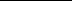 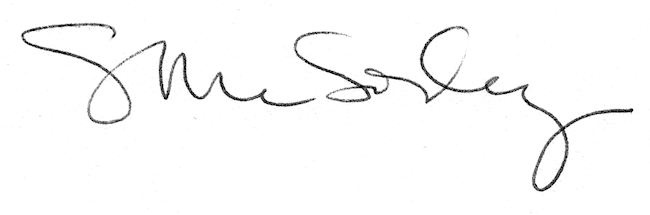 